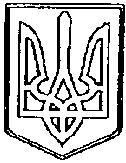 У К Р А Ї Н АЧОРТКІВСЬКА   МІСЬКА   РАДАЧЕТВЕРТА  СЕСІЯ  С ЬОМОГО  СКЛИКАННЯР І Ш Е Н Н Явід 05 січня 2016 року                                                               № 60м. ЧортківПро  затвердження  Програми розвитку велоінфраструктурим. Чорткова на 2016-2020 рокиЗ метою створення умов для розвитку велоінфраструктури, формування сталої транспортної системи та доступного, комфортного й безпечного міського простору, керуючись пунктом 22 частини1 ст.26 Закону України "Про місцеве самоврядування в Україні"  та враховуючи пропозиції постійної депутатської комісії з питань житлово – коммунального господарства, транспорту і звязку, міська рада ВИРІШИЛА:1.Затвердити  Програму  розвитку  велоінфраструктури  м.  Чорткова   на2016 - 2020 роки ( додається)  2.Фінансовому управлінню   міської ради забезпечити фінансування  Програми        в межах коштів, передбачених бюджетом міста.3.Передбачати при підготовці вихідних даних (містобудівних умов і обмежень,     архітектурно-планувальних вимог) на проектування нового   будівництва,      реконструкції об’єктів вулично-дорожньої мережі, першочергово на об’єктах,       де планується капітальний ремонт, вимогу щодо облаштування велодоріжок.  4.Управлінню освіти міської ради :     4.1 Забезпечити в загальноосвітніх школах міста відкриті уроки щодо                                                                           освітніх уроків правил дорожнього руху та безпечного водіння велосипедом у місті.  5. Дане рішення  оприлюднити на офіційному веб-порталі Чортківської        міської    ради в мережі Інтернет.  6. Контроль за виконанням рішення покласти  на постійні комісії з питань  житлово– комунального господарства, транспорту  і зв’язку  та  з  гуманітарних   питань та соціального захисту населення міської ради.    Міський голова                                                       Володимир  Шматько